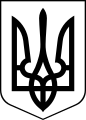 ЧОРТКІВСЬКА    МІСЬКА    РАДАВИКОНАВЧИЙ    КОМІТЕТРІШЕННЯ (ПРОЄКТ)21 лютого 2024 року                     м. Чортків 			               № ____Про  надання  дозволу  на  видалення зелених     насаджень    на     території Чортківської  міської  територіальної громади	Розглянувши звернення начальника КП «Чортківське ВУВКГ» міської ради Гордієнка В. М. від 16.01.2024 №23, голови ОСББ «Шухевича - 4» Касюк Л. П. від 25.01.2024 №259/01-12, жителів будинку по  вул. Січових Стрільців, 7 Козак І. С., Шацьких В. С. від 02.02.2024 №31, директора Чортківського медичного фахового коледжу Любомира Білика від 15.02.2024 №029, щодо видалення зелених насаджень, враховуючи акти обстеження стану зелених насаджень на території Чортківської міської територіальної громади від 12.02.2024 та 16.02.2024, відповідно до пунктів 2, 3, 6, 7 «Порядку видалення дерев, кущів, газонів і квітників у населених пунктах» зі змінами, затвердженого постановою Кабінету Міністрів України №1045 від 01.08.2006, статтей 28, 33 Закону України «Про благоустрій населених пунктів», керуючись підпунктом 7 пункту «а» частини 1 статті 30, статтею 52, частиною 6 статті 59 Закону України «Про місцеве самоврядування в Україні», виконавчий комітет міської радиВИРІШИВ:1. Надати дозвіл Гордієнку В.М., Касюк Л. П., Козак І. С., Шацьких В. С. Білику Л. О., на видалення зелених насаджень, що знаходяться на території Чортківської міської територіальної громади, згідно додатку. 2. До видалення зелених насаджень приступити після отримання ордерів на видалення зелених насаджень. Благоустрій та озеленення провести згідно ордерів.3. Копію рішення направити управлінню комунального господарства Чортківської міської ради та заявнику. 4. Контроль за виконанням даного рішення покласти на заступника міського голови з питань діяльності виконавчих органів Наталію ВОЙЦЕХОВСЬКУ.Міський голова                                                              Володимир ШМАТЬКОВасильченко А.Є.Войцеховська Н.М.Вандяк Н.П.Мацевко І.А.Міщанчук І.С.Додатокдо рішення виконавчого комітетувід 21 лютого 2024 року №__Зелені насадження,що підлягають видаленню на територіїЧортківської міської територіальної громадиКеруюча справами виконавчогокомітету міської ради	                               	    Алеся ВАСИЛЬЧЕНКО№п/пЗаявникАдреса розташування зелених насадженьНасадження, що підлягають видаленнюКількість (шт.)  1Начальник КП «Чортківське ВУВКГ» Віктор Гордієнком. Чортків,        вул. Гранична (очисні споруди)        Алича        3  1Начальник КП «Чортківське ВУВКГ» Віктор Гордієнком. Чортків,        вул. Гранична (очисні споруди)Глід1  1Начальник КП «Чортківське ВУВКГ» Віктор Гордієнком. Чортків,        вул. Гранична (очисні споруди)Верба звичайна1  1Начальник КП «Чортківське ВУВКГ» Віктор Гордієнком. Чортків,        вул. Гранична (очисні споруди)Клен польовий3  2Голова ОСББ «Шухевича-4» Любов Касюк м. Чортків вул. Шухевича, 4Алича2  3Козак І.С., Шацьких В.С. м. Чортків вул. Січових Стрільців, 7Липа14Директор Чортківського медичного фахового коледжуЛюбомир БіликМ. Чортків, вул. Гоголя 7Сосна1Разом:Разом:Разом:Разом:12